Regulamin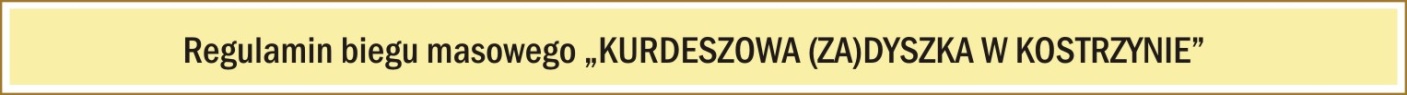 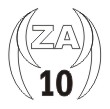 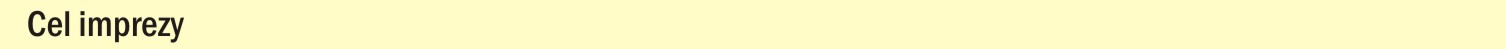 - popularyzacja i upowszechnianie biegania jako jednej z form aktywnego wypoczynku
- promocja miasta i gminy Kostrzyn.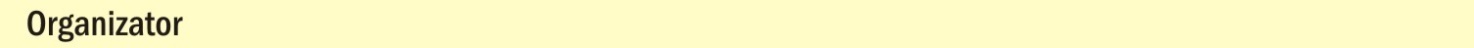 - organizatorem biegu jest Urząd Miejski w Kostrzynie oraz Komisja Zdrowia i Sportu Rady Miejskiej Gminy Kostrzyn.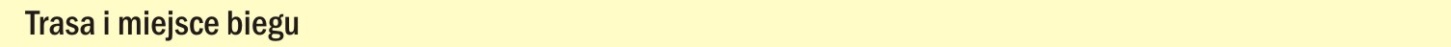 - bieg odbędzie się 18 maja 2014 roku o godzinie 14.00
- start i meta na ulicy druha Glinkowskiego w Kostrzynie
- bieg odbędzie się na atestowanej trasie długości 10 000 metrów
- trasa biegu prowadzi asfaltowymi ulicami miasta i asfaltową drogą gminną.
- Mapa z trasą biegu jest dostępna na stronie organizatora biegu pod adresem www.kurdeszowazadyszka.pl 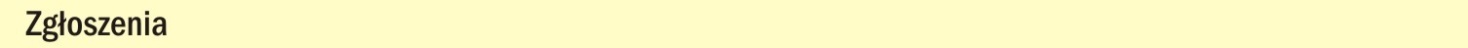 - Organizator nie ogranicza liczby uczestników. 
- Imienne zgłoszenia są przyjmowane poprzez wypełnienie formularza zgłoszeniowego na stronie internetowej biegu www.kurdeszowazadyszka.pl do 12 maja 2014 r. W dniu 18 maja 2014 r. w godz. 11.00 - 13.30 zgłoszenia będą przyjmowane w Sekretariacie Biegu. 
- Za zgłoszenie uważa się wypełnienie formularza, akceptację regulaminu i dokonanie opłaty startowej w wysokości:̶ 25 zł - I termin, do 12 maja 2014 r., przelewem na konto organizatora
̶ 50 zł - II termin, po 12 maja 2014 r., zapisu można dokonać na stronie biegu, a opłatę uiścić gotówką w dniu biegu w Sekretariacie Biegu.
̶ Opłatę należy wpłacać na konto bankowe- patrz - formularz zgłoszeniowy, z dopiskiem - opłata startowa „Kurdeszowa (Za)Dyszka w Kostrzynie" i podaniem nazwiska osoby startującej. 
̶ Uiszczona opłata nie podlega zwrotowi. 
̶ Od 12 maja 2014 r. do 18 maja 2014 r. obowiązuje opłata 50 zł niezależnie od wcześniejszej rejestracji elektronicznej.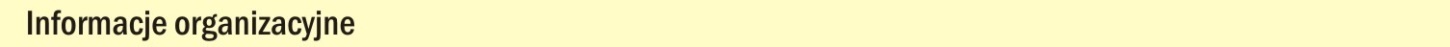 - Sekretariat biegu znajduje się w budynku Gimnazjum im. Rady Europy w Kostrzynie- sekretariat jest czynny w dniu zawodów od godziny 11.00 do zakończenia zawodów, planowane około godz.16.30
- szatnie dla uczestników zlokalizowane są w tym samym miejscu, gdzie Sekretariat Biegu, (około 500 m od linii startu i mety). Szatnie będą czynne w godzinach otwarcia Sekretariatu Biegu.
- Ogłoszenie wyników i wręczenie nagród odbędzie się na głównej scenie imprezy pod nazwą „Kurdesz Kasztelański" zlokalizowanej na placu przy ulicy druha Glinkowskiego.
- Każdy uczestnik biegu, który ukończy bieg, otrzyma na mecie okolicznościowy medal oraz pamiątkowy kubek.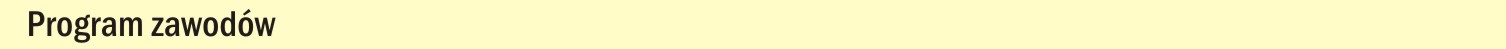 - 11.00 - 13.30 - zapisy i weryfikacja zawodników, wydanie numeru startowego z czipem wraz z bonem żywnościowym. 
- 13.45 - zbiórka uczestników na miejscu startu
- 13.55 - powitanie uczestników i otwarcie zawodów
- 14.00 - start biegu, 
- 15.30 - ogłoszenie wyników i wręczenie nagród
- Godzina rozpoczęcia ostatniego punktu programu może ulec zmianie i będzie zależała od czasu trwania biegu.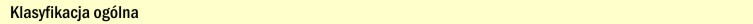 - Klasyfikacja generalna kobiet,
- Klasyfikacja generalna mężczyzn,
- Klasyfikacja w kategoriach wiekowych kobiet i mężczyzn.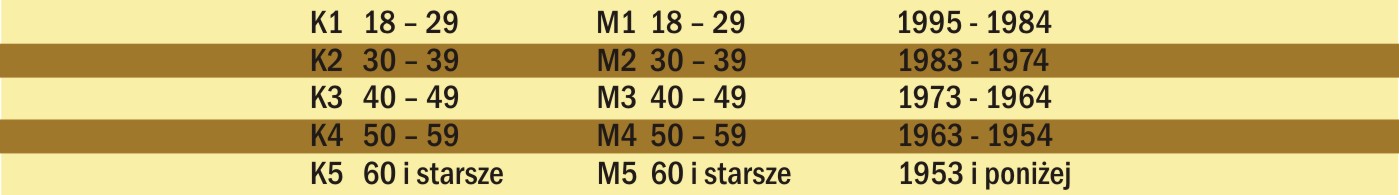 - W przypadku małej ilości uczestników w poszczególnych kategoriach (mniej niż 5 osób) kategorie wiekowe będą łączone, z wyjątkiem kategorii K5 i M5. Uczestnicy zaklasyfikowani zostaną do grupy młodszej.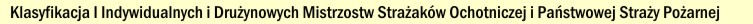 - Klasyfikacja OSP 
-indywidualna
- drużynowa
- Klasyfikacja PSP
-indywidualna
-drużynowa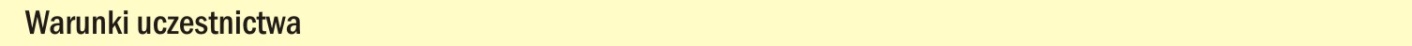 - Udział w biegu jest otwarty dla wszystkich biegaczy, którzy:̶ Są pełnoletni, czyli do dnia biegu ukończyli 18 lat. 
̶ zgłosili swój start 
̶ uiścili opłatę startową 
̶ posiadają aktualne badania lekarskie lub podpisali formularz (dostępny w sekretariacie zawodów) o zdolności do udziału w biegu na własną odpowiedzialność. 
̶ Wszyscy zawodnicy muszą zostać zweryfikowani w Sekretariacie Biegu. Podczas weryfikacji zawodnicy muszą posiadać dowód osobisty lub inny dokument potwierdzający tożsamość, dowód opłaty startowej, złożyć wynik badania lekarskiego lub w obecności osoby weryfikującej podpisać wypełniony formularz o zdolności do udziału w biegu na własną odpowiedzialność 
̶ Weryfikacja zawodników, wydawanie numerów startowych odbędzie się w Sekretariacie Biegu w godz. 11.00 - 13.30
̶ Wszyscy zawodnicy muszą posiadać numer startowy umieszczony na piersi. Brak numeru startowego powoduje dyskwalifikację zawodnika. 
̶ Pomiar czasu oraz ustalenie kolejności będzie realizowany systemem elektronicznym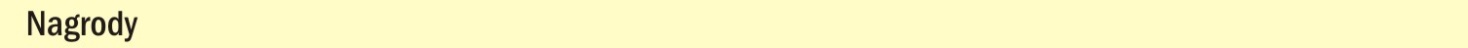 - Nagrody rzeczowe oraz puchary otrzymają zawodnicy w klasyfikacji generalnej, osobno kobiety i mężczyźni o wartości:
I miejsce - do 500 zł
II miejsce - do 400 zł
III miejsce - do 300 zł
IV miejsce - do 200 zł
V miejsce - do 100 zł
- W kategoriach wiekowych zwycięzcy otrzymają dyplomy okolicznościowe i puchary
- Mieszkaniec i mieszkanka Gminy Kostrzyn, którzy ukończą bieg z najlepszymi rezultatami otrzymają dodatkową nagrodę pieniężną w wysokości 500 zł. Warunkiem otrzymania nagrody jest posiadanie pobytu stałego na terenie Gminy Kostrzyn.
- Najstarsza uczestniczka i najstarszy uczestnik otrzyma okolicznościowy puchar.
- Wszyscy uczestnicy, którzy ukończą bieg otrzymają okolicznościowy medal 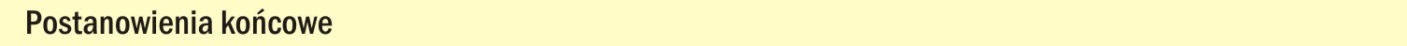 - Organizator nie przewiduje odwołania biegu ze względu na warunki atmosferyczne
- Organizator zastrzega sobie prawo do zmian w regulaminie, o których zobowiązuje się poinformować wszystkich uczestników przed rozpoczęciem biegu. Komunikat o zmianie regulaminu będzie dostępny na stronie www.kurdeszowazadyszka.pl 
- Zawody odbędą się przy etapowo ograniczanym ruchu drogowym, w związku z czym w czasie biegu należy zachować szczególną ostrożność oraz wykonywać polecenia sędziów i służb zabezpieczających bieg.
- Organizator zapewnia uczestnikom biegu opiekę medyczną.
- Załącznikiem do Regulaminu jest mapa trasy biegu
- Ostateczna interpretacja regulaminu należy do organizatora
- Przy wniesieniu protestu związanego z biegiem obowiązuje opłata manipulacyjna w wysokości 50 zł. 
Po rozstrzygnięciu sporu na korzyść wnoszącego protest opłata zostanie zwrócona.- Dodatkowe informacje można uzyskać pod numerami telefonu:- 61 8178565 w. 14
- 61 8178629 w. 14